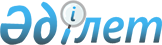 Об утверждении государственного образовательного заказа на дошкольное воспитание и обучение, размера родительской платы на 2020 год
					
			С истёкшим сроком
			
			
		
					Постановление акимата города Рудного Костанайской области от 3 марта 2020 года № 211. Зарегистрировано Департаментом юстиции Костанайской области 6 марта 2020 года № 9009. Прекращено действие в связи с истечением срока
      В соответствии со статьей 31 Закона Республики Казахстан от 23 января 2001 года "О местном государственном управлении и самоуправлении в Республике Казахстан", подпунктом 8-1) пункта 4 статьи 6, пункта 6 статьи 62 Закона Республики Казахстан от 27 июля 2007 года "Об образовании", акимат города Рудного ПОСТАНОВЛЯЕТ:
      1. Утвердить государственный образовательный заказ на дошкольное воспитание и обучение, размер родительской платы в дошкольных организациях образования города Рудного на 2020 год, согласно приложению к настоящему постановлению.
      2. Государственному учреждению "Рудненский городской отдел образования" акимата города Рудного в установленном законодательством Республики Казахстан порядке обеспечить:
      1) государственную регистрацию настоящего постановления в территориальном органе юстиции;
      2) размещение настоящего постановления на интернет-ресурсе акимата города Рудного после его официального опубликования.
      3. Контроль за исполнением настоящего постановления возложить на курирующего заместителя акима города Рудного.
      4. Настоящее постановление вводится в действие по истечении десяти календарных дней после дня его первого официального опубликования. Государственный образовательный заказ на дошкольное воспитание и обучение, размер родительской платы в дошкольных организациях образования города Рудного на 2020 год
      Сноска. Приложение – в редакции постановления акимата города Рудного Костанайской области от 17.07.2020 № 628 (вводится в действие по истечении десяти календарных дней после дня его первого официального опубликования).
					© 2012. РГП на ПХВ «Институт законодательства и правовой информации Республики Казахстан» Министерства юстиции Республики Казахстан
				
      Аким 

Б. Гаязов
Приложение
к постановлению акимата
от "3" марта 2020 года
№ 211
№ п/п
Административно-территориальное расположение организаций дошкольного воспитания и обучения
Наименование организации дошкольного воспитания и обучения
Государственный образовательный заказ на дошкольное воспитание и обучение
Государственный образовательный заказ на дошкольное воспитание и обучение
Размер родительской платы в дошкольных организациях образования в месяц (тенге)
№ п/п
Административно-территориальное расположение организаций дошкольного воспитания и обучения
Наименование организации дошкольного воспитания и обучения
Количество воспитанников организаций дошкольного воспитания и обучения
Средняя стоимость расходов на одного воспитанника в месяц (тенге)
Размер родительской платы в дошкольных организациях образования в месяц (тенге)
1
2
3
4
5
6
1.
город Рудный
Коммунальное государственное казенное предприятие "Ясли-сад № 1" акимата города Рудного
140
39 404
до 3-х лет-11440
от 3 лет -12260
2.
город Рудный
Коммунальное государственное казҰнное предприятие "Ясли-сад № 2" акимата города Рудного
265
35 611
до 3-х лет-11440
от 3 лет -12260
3.
город Рудный
Коммунальное государственное казенное предприятие "Ясли-сад № 3" акимата города Рудного
145
35 611
до 3-х лет-11440
от 3 лет -12260
4.
город Рудный посҰлок Качар
Коммунальное государственное казенное предприятие "Ясли-сад № 4" государственного учреждения "Аппарат акима посҰлка Качар"
185
35 611
до 3-х лет-11440
от 3 лет -12260
5.
город Рудный
Коммунальное государственное казенное предприятие "Ясли-сад № 5" акимата города Рудного
230
36 783
до 3-х лет-11440
от 3 лет -12260
6.
город Рудный
Коммунальное государственное казенное предприятие "Ясли-сад № 6" акимата города Рудного
119
35 611
до 3-х лет-11440
от 3 лет -12260
7.
город Рудный
Коммунальное государственное казенное предприятие "Ясли-сад № 7" акимата города Рудного
265
35 611
до 3-х лет-11440
от 3 лет -12260
8.
город Рудный
Коммунальное государственное казенное предприятие "Ясли-сад № 8" акимата города Рудного
290
35 611
до 3-х лет-11440
от 3 лет -12260
9.
город Рудный
Коммунальное государственное казенное предприятие "Ясли-сад № 9" акимата города Рудного
145
35 611
до 3-х лет-11440
от 3 лет -12260
10.
город Рудный
Коммунальное государственное казенное предприятие "Ясли-сад № 10" акимата города Рудного
290
35 611
до 3-х лет-11440
от 3 лет -12260
11.
город Рудный посҰлок Качар
Коммунальное государственное казенное предприятие "Ясли-сад № 11" государственного учреждения "Аппарат акима посҰлка Качар"
160
35 611
до 3-х лет-11440
от 3 лет -12260
12.
город Рудный
Коммунальное государственное казенное предприятие "Детский сад № 12" акимата города Рудного
200
40 105
от 3 лет -12260
13.
город Рудный
Коммунальное государственное казенное предприятие "Детский сад № 13" акимата города Рудного
160
35 611
от 3 лет -12260
14.
город Рудный
Коммунальное государственное казенное предприятие "Ясли-сад № 14" акимата города Рудного
154
35 611
до 3-х лет-11440
от 3 лет -12260
15.
город Рудный
Коммунальное государственное казенное предприятие "Детский сад № 15" акимата города Рудного
100
35 611
от 3 лет -12260
16.
город Рудный
Коммунальное государственное казенное предприятие "Детский сад № 16" акимата города Рудного
50
54 941
от 3 лет -12260
17.
город Рудный
Товарищество с ограниченной ответственностью "ТДТ 2018"
130
29 622
от 3 лет -12260
18.
город Рудный
Товарищество с ограниченной ответственностью "Фиалка 2018"
55
29 622
от 3 лет- 12260
19.
город Рудный 
Товарищество с ограниченной ответственностью "BoLaSHaK 20"
220
29 622
до 3-х лет-11440
от 3 лет -12260
20.
город Рудный
Товарищество с ограниченной отвественностью "Детский сад" Ромашка"
75
29 622
от 3 лет-12 260